ΕΙΔΟΠΟΙΗΣΗ ΕΡΓΟΔΟΤΗ HCP  [ημερομηνία][όνομα εργοδότη του HCP][διεύθυνση εργοδότη του HCP]Αγαπητέ/ή [συμπληρώστε το όνομα του εργοδότη του HCP],[εισάγετε το όνομα της εταιρείας] ζητά [παρουσία/ραντεβού] του [εισάγετε το όνομα του HCP] ως [ομιλητής/σύμβουλος] στο [εισάγετε όνομα εκδήλωσης].Ως [ομιλητής/σύμβουλος], αναμένεται να συμμετάσχουν [εισάγετε στοιχεία εκδήλωσης, συμπεριλαμβανομένου του ονόματος της εκδήλωσης, του διοργανωτή και της τοποθεσίας της εκδήλωσης, συμπεριλαμβανομένης της χώρας, και του σκοπού της εκδήλωσης/εισάγετε λεπτομέρειες σχετικά με τη συμφωνία παροχής συμβουλών]. Αυτή η [εκδήλωση/συνάντηση] σχετίζεται με τον/την [εισάγετε το όνομα του HCP] όσον αφορά τις επαγγελματικές του δεξιότητες και θα βοηθήσει στην προώθηση της ιατρικής γνώσης. Αυτή η πρόσκληση δεν έχει σκοπό να επηρεάσει με οποιονδήποτε τρόπο αθέμιτα τις αποφάσεις ενός HCP σχετικά με τη χρήση ιατρικών προϊόντων. Όλα τα έξοδα που καταβάλλονται για λογαριασμό του HCP θα σχετίζονται αυστηρά με την εκπαιδευτική εκδήλωση και την περίοδο που περιγράφεται παραπάνω.Επικοινωνήστε μαζί μας μέχρι την [εισάγετε ημερομηνία] σε περίπτωση που έχετε οποιουσδήποτε προβληματισμούς μέσω email στη διεύθυνση [διεύθυνση ηλεκτρονικού ταχυδρομείου] ή μέσω τηλεφώνου στον αριθμό [αριθμό τηλεφώνου].Με εκτίμηση,[όνομα][τίτλος][όνομα εταιρείας]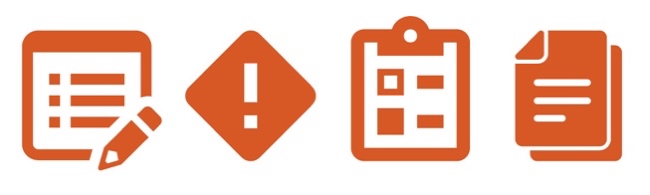 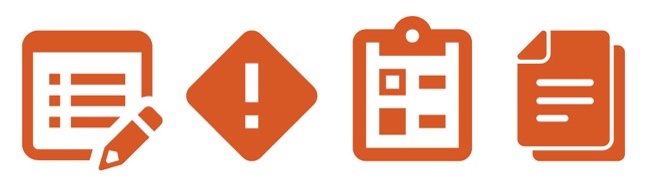 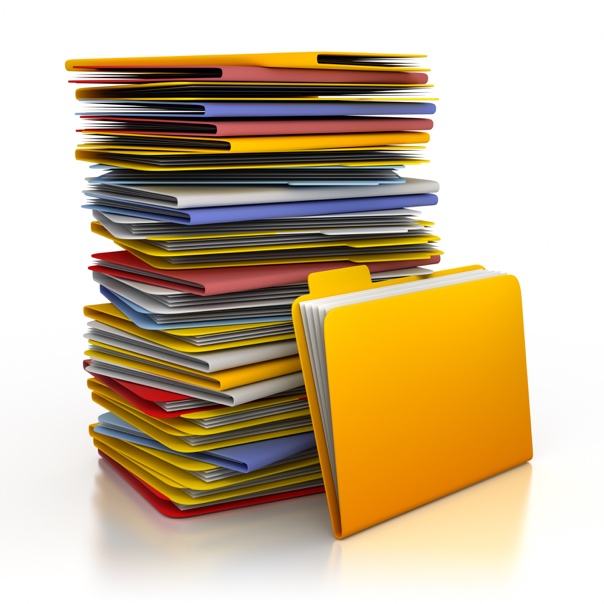 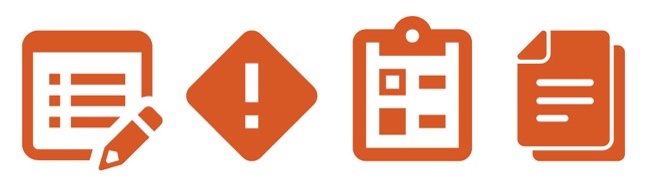 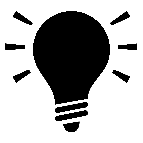 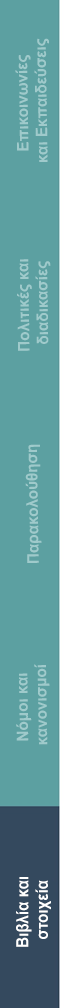 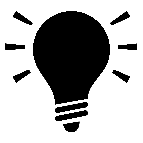 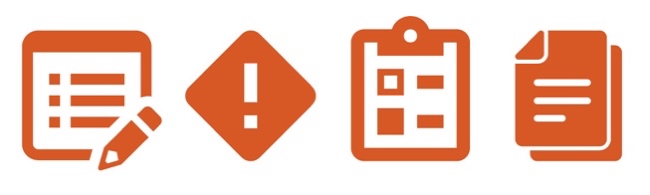 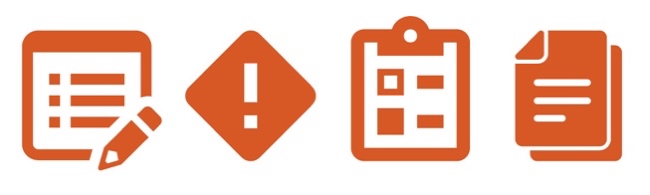 